Liste de matériel pour la rentrée des CP    2020/2021Tout matériel de l’année précédente, en bon état, peut être réutilisé. Merci de marquer chaque fourniture au nom de l’enfant et de renouveler dès que nécessaire.Votre enfant aura besoin de :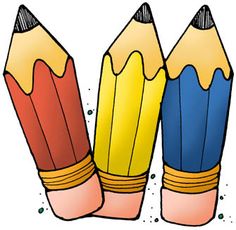 -1 cartable adapté à l’âge de l’enfant, sans roulettes de préférence-1 règle plate rigide graduée de 30 cm- 2 stylos effaçables bleus à pointe fine - 2 stylos à bille à pointe fine vert-4 crayons à papier HB-1 gomme blanche-1 taille-crayon à réservoir - 1 paire de ciseaux à bouts ronds (pour droitier ou gaucher, selon l’enfant)- 3 gros sticks de colle de bonne qualité- 4 feutres d’ardoise d’épaisseur moyenne- une trousse contenant les affaires de classe ci-dessus - une trousse à deux poches contenant :- 12 crayons de couleur de bonne qualité- 12 feutres (pointe moyenne) de bonne qualité,  en bon étatCahiers :- 1 cahier de texte pour les CP- 1 porte-vue 60 vues- 1 classeur 4 anneaux à couverture cartonnée, dos 40 mm (pas de petits anneaux ni de couverture souple)- 1 pochette à rabats avec élastiquesDivers : -1 ardoise blanche-1 petit chiffon pour l’ardoise -1 pochette de feuilles à dessin Canson blanches-1 pochette de feuilles à dessin Canson, couleurs vives assorties-1 boîte de mouchoirsMettre le nom sur toutes les affaires de l’enfant : crayons, feutres, ciseaux, stylos…Prévoir une réserve de matériel à la maison pour : feutres d’ardoisestick de collecrayon, stylos, crayons de couleur, feutres… Le matériel de votre enfant devra être vérifié avec lui chaque fin de semaine et complété si nécessaire.Pensez à fournir une attestation d’assurance couvrant la responsabilité civile et individuelle accident (obligatoire en cas de sortie scolaire)	.		La collation matinale est définitivement supprimée. Les enfants ne prendront donc plus de goûter à la récréation de 10h.Bonnes vacances à tous !